Место нахождения жилого домаСведения о лицах, включая наследников, информация о которых содержится в акте осмотра, которым предположительно жилой дом принадлежит на праве собственности, хозяйственного ведения или оперативного управления, иных лицах, имеющих право владения и пользования этим домомСрок непроживания в жилом доме собственника, иных лиц, имеющих право владения и пользования этим домомСведения о внесении платы за жилищно-коммунальные услуги, возмещении расходов за электроэнергию, выполнении требований законодательства об обязательном страховании строений, принадлежащих гражданамРазмеры дома, площадь, дата ввода в эксплуатацию, материал стен, этажность, подземная этажностьСоставные части и принадлежности дома, в т.ч. хозяйственные и иные постройки, и степень их износаСведения о нахождении жилого дома в аварийном состоянии или угрозе его обвала, включая информацию о том, является ли это следствием чрезвычайных ситуаций природного и техногенного характера, боевых действий и актов терроризмаСведения о земельном участке (площадь, вид права, наличие ограничений (обременений) прав на негоВитебская область, город Лепель, улица  Первомайская, дом 32Лясун Валерий Владимирович;Лясун Ольга Ивановна;Лясун Мария Карповна;Лясун Елена Владимировна;Лясун Владимир Владимирович;Лясун Татьяна ВладимировнаБолее 3 летНачисления за ЖКУ не производятся5,50 м х 9,15 м64,8 м2Дом одноэтажный, деревянный,65%Не находится в аварийном состоянииПраво не зарегистрированоВитебская область, город Лепель, улица  Первомайская, дом 32Лясун Валерий Владимирович;Лясун Ольга Ивановна;Лясун Мария Карповна;Лясун Елена Владимировна;Лясун Владимир Владимирович;Лясун Татьяна ВладимировнаБолее 3 летНачисления за ЖКУ не производятся5,50 м х 9,15 м64,8 м2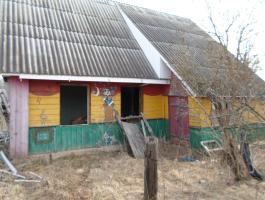 Право не зарегистрированоД.Жарцы, д.4Крупин Александр ВладимировичКрупин Владимир АлександровичБолее 10 летНачисления за ЖКУ не производятся6,00 м х 8,00 м48,0 м21937 годДом одноэтажный деревянный,2 сарая, гараж, погреб (полуразрушены)Не находится в аварийном состоянииПравоустанавливающие документы на земельный участок отсутствуютД.Жарцы, д.4Крупин Александр ВладимировичКрупин Владимир АлександровичБолее 10 летНачисления за ЖКУ не производятся6,00 м х 8,00 м48,0 м21937 годПравоустанавливающие документы на земельный участок отсутствуютд.Кальники, д.17Дивин Анна НиколаевнаДивин Николай Васильевич7 месяцевНачисления за ЖКУ не производятся7,00 м х 11,00 м77,0 м21952 годДом одноэтажный деревянный,  навесНе находится в аварийном состоянииПравоустанавливающие документы на дом и земельный участок отсутствуютд.Кальники, д.17Дивин Анна НиколаевнаДивин Николай Васильевич7 месяцевНачисления за ЖКУ не производятся7,00 м х 11,00 м77,0 м21952 год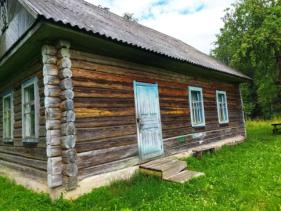 Правоустанавливающие документы на дом и земельный участок отсутствуютД.Ситники, д.12Мазго Василий КарповичМазго Василий АндреевичБолее 40 летНачисления за ЖКУ не производятся6,00 м х 9,00 м54,0 м21954 годДом одноэтажный, деревянный Находится в аварийном состоянииПравоустанавливающие документы на дом и земельный участок отсутствуютД.Ситники, д.12Мазго Василий КарповичМазго Василий АндреевичБолее 40 летНачисления за ЖКУ не производятся6,00 м х 9,00 м54,0 м21954 год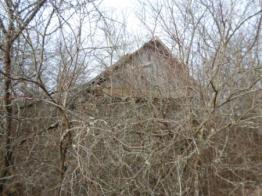 Правоустанавливающие документы на дом и земельный участок отсутствуютд.Кальники, д.9Аношко Софья МатвеевнаБолее 15 летНачисления за ЖКУ не производятся5,00 х 11,0055 м2Дом одноэтажный деревянныйНаходится в аварийном состоянииПравоустанавливающие документы на дом и земельный участок отсутствуютд.Кальники, д.9Аношко Софья МатвеевнаБолее 15 летНачисления за ЖКУ не производятся5,00 х 11,0055 м2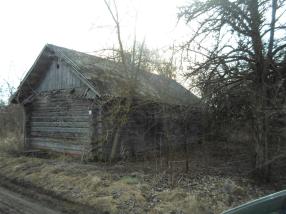 Правоустанавливающие документы на дом и земельный участок отсутствуют